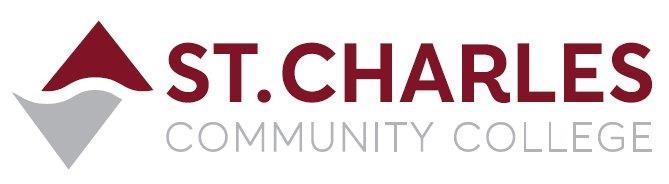 ST. CHARLES COMMUNITY COLLEGECampus Police Outreach Task ForceWednesday May 5th, 2021 at 6:00pmMeeting via Zoom Conference MEETING MINUTESPresent:   	Jeff Drake (Chair)				Campus Police 			Brandon Misher				Campus Police		Martha Garcia Kampen				Chief Diversity Officer		Rocio Romero					Student						Jiewon Jeong					StudentWelcome / Introductions					GroupTask Force participants arrived and we greeted one another.Recap and comments on guest speaker				GroupThe group discussed Kyle Dooley’s public presentation by Zoom that was our last meeting on Friday April 23rd.  Rocio thought it was a good presentation, and Jiewon said the number of regions in the United States that have CIT Training coverage was very impressive.  Jeff commented that Kyle’s goal was to continue expanding CIT coverage to cover the entire state of Missouri, and ultimately to have the same level of coverage nationwide.Summertime safety and health tips				Jeff and BrandonBrandon shared how to recognize and treat various levels of heat-related illness:Heat Rash – move person to cooler environment, hydrateHeat Cramps – move to cool spot, apply ice to cramps, hydrateHeat Exhaustion – move to cool spot, cool the skin, hydrate, possibly call ambulanceHeat Stroke – a life-threatening condition – call 911 – cool the person, moisten clothing, immerse in a swimming pool up to armpits if possibleJeff talked about tornado season awareness and response:Emergency kit – water, first aid, flashlightHave a plan – let family / friends know where you will be if phones aren’t workingMonitor weather and sky – recognize signs – shelf clouds, green tint to sky, lightningSeek shelter – never disregard a warning – stay sheltered, resist urge to leave earlyProtect yourself from flying debris – a real danger with high windsPost-Tornado exit safely – power lines, gas leaks, falling debrisCheck on others – help the injured but don’t enter damaged structuresAvoid standing water – possible electrocution or contamination hazardsCellphone access limited – if cells are down or slow, try texting insteadBrandon reminded the group of crime-prevention, increased activity at night in summerMore kids and others out in summer – lock cars, set alarms, outside lightingReport suspicious activity to the police – car and other thefts are increasingBe aware of surroundings – park in well-lit areas, be alert, go out in groups for safetyJeff shared some travel safety tips for hot-weather drivingHydration – always carry fresh drinking water when summer drivingFood – have non-melting snacks – granola bars, nuts, dried fruitFirst Aid – have a modest kit with bandages, pain meds, antibiotic and Benadryl creamsTools – have a small tool kit – pliers, screwdrivers, pocketknife, duct tapeLighting – have at least one flashlight – LED is bright and long battery lifeCooler – for long trips a cooler with ice to keep water/food coldFuel – never let fuel go below ½ tank in case of being stranded in heat for a long timeExtra phone charger – keep extra cellphone charger in travel kit so nobody borrows itFlat tire – keep can of Fix-A-Flat for emergency tire repair to get you to safe placeDead battery – keep jumper cables or a jump pack for you or to help othersClosing comments / discussion				GroupRocio commented that her aunt and she decided to go on an errand once during a tornado warning, but decided to turn back because the light poles and their car began to shake and vibrate from the high winds, and the sky became darker.  They returned to her home and took shelter. Martha thanked Brandon and Jeff for the safety tips, and was interested in sharing them with other students and staff.  Jeff let the group know that Chief Bob Ronkoski sends out safety tips at different times of the year and that he would be sharing the tips we discussed in all-employee and all-student e-mails in the near future. 	       Next meeting will be Wednesday May 19th, 2021 at 6:00pm via Zoom